Зарегистрировано в Минюсте России 6 марта 2013 г. N 27538МИНИСТЕРСТВО ЗДРАВООХРАНЕНИЯ РОССИЙСКОЙ ФЕДЕРАЦИИПРИКАЗот 20 декабря 2012 г. N 1237нОБ УТВЕРЖДЕНИИ СТАНДАРТАПЕРВИЧНОЙ МЕДИКО-САНИТАРНОЙ ПОМОЩИ ДЕТЯМ ПРИ ГЕМОФИЛИИ A,ГЕМОФИЛИИ B, БОЛЕЗНИ ВИЛЛЕБРАНДА, РЕДКИХ ГЕМОРРАГИЧЕСКИХКОАГУЛОПАТИЯХ И ТРОМБОЦИТОПАТИЯХ, ПРОТРОМБОТИЧЕСКИХСОСТОЯНИЯХ, ПЛАНОВАЯ ПЕРВИЧНАЯ ДИАГНОСТИКАВ соответствии со статьей 37 Федерального закона от 21 ноября 2011 г. N 323-ФЗ "Об основах охраны здоровья граждан в Российской Федерации" (Собрание законодательства Российской Федерации, 2011, N 48, ст. 6724; 2012, N 26, ст. 3442, 3446) приказываю:Утвердить стандарт первичной медико-санитарной помощи детям при гемофилии A, гемофилии B, болезни Виллебранда, редких геморрагических коагулопатиях и тромбоцитопатиях, протромботических состояниях, плановая первичная диагностика согласно приложению.МинистрВ.И.СКВОРЦОВАПриложениек приказу Министерства здравоохраненияРоссийской Федерацииот 20 декабря 2012 г. N 1237нСТАНДАРТПЕРВИЧНОЙ МЕДИКО-САНИТАРНОЙ ПОМОЩИ ДЕТЯМ ПРИ ГЕМОФИЛИИ A,ГЕМОФИЛИИ B, БОЛЕЗНИ ВИЛЛЕБРАНДА, РЕДКИХ ГЕМОРРАГИЧЕСКИХКОАГУЛОПАТИЯХ И ТРОМБОЦИТОПАТИЯХ, ПРОТРОМБОТИЧЕСКИХСОСТОЯНИЯХ, ПЛАНОВАЯ ПЕРВИЧНАЯ ДИАГНОСТИКАКатегория возрастная: детиПол: любойФаза: первичная диагностикаСтадия: любаяОсложнение: вне зависимости от осложненийВид медицинской помощи: первичная медико-санитарная медицинская помощьУсловия оказания медицинской помощи: амбулаторноФорма оказания медицинской помощи: плановаяСредние сроки лечения (количество дней): 1    Код по МКБ X <*>          D66    Наследственный дефицит фактора VIII    Нозологические единицы    D67    Наследственный дефицит фактора IX                              D68.0  Болезнь Виллебранда                              D68.1  Наследственный дефицит фактора XI                              D68.2  Наследственный дефицит других факторов                                     свертывания                              D68.3  Геморрагические нарушения,                                     обусловленные циркулирующими в крови                                     антикоагулянтами                              D68.4  Приобретенный дефицит фактора                                     свертывания                              D68.9  Нарушение свертываемости неуточненное                              D68.8  Другие уточненные нарушения                                     свертываемости                              D69.1  Качественные дефекты тромбоцитов                              D69.8  Другие уточненные геморрагические                                     состояния                              D69.9  Геморрагическое состояние неуточненное1. Медицинские мероприятия для диагностики заболевания, состояния--------------------------------<1> Вероятность предоставления медицинских услуг или назначения лекарственных препаратов для медицинского применения (медицинских изделий), включенных в стандарт медицинской помощи, которая может принимать значения от 0 до 1, где 1 означает, что данное мероприятие проводится 100% пациентов, соответствующих данной модели, а цифры менее 1 - указанному в стандарте медицинской помощи проценту пациентов, имеющих соответствующие медицинские показания.2. Медицинские услуги для лечения заболевания, состояния и контроля за лечением3. Перечень лекарственных препаратов для медицинского применения, зарегистрированных на территории Российской Федерации, с указанием средних суточных и курсовых доз4. Кровь и ее компоненты--------------------------------<*> Международная статистическая классификация болезней и проблем, связанных со здоровьем, X пересмотра.<**> Международное непатентованное или химическое наименование лекарственного препарата, а в случаях их отсутствия - торговое наименование лекарственного препарата.<***> Средняя суточная доза.<****> Средняя курсовая доза.Примечания:1. Лекарственные препараты для медицинского применения, зарегистрированные на территории Российской Федерации, назначаются в соответствии с инструкцией по применению лекарственного препарата для медицинского применения и фармакотерапевтической группой по анатомо-терапевтическо-химической классификации, рекомендованной Всемирной организацией здравоохранения, а также с учетом способа введения и применения лекарственного препарата. При назначении лекарственных препаратов для медицинского применения детям доза определяется с учетом массы тела, возраста в соответствии с инструкцией по применению лекарственного препарата для медицинского применения.КонсультантПлюс: примечание.В официальном тексте документа, видимо, допущена опечатка: имеется в виду часть 5 статьи 37, а не пункт 5 части 1 статьи 37.2. Назначение и применение лекарственных препаратов для медицинского применения, медицинских изделий и специализированных продуктов лечебного питания, не входящих в стандарт медицинской помощи, допускаются в случае наличия медицинских показаний (индивидуальной непереносимости, по жизненным показаниям) по решению врачебной комиссии (п. 5 части 1 статьи 37 Федерального закона от 21.11.2011 N 323-ФЗ "Об основах охраны здоровья граждан в Российской Федерации" (Собрание законодательства Российской Федерации, 28.11.2011, N 48, ст. 6724; 25.06.2012, N 26, ст. 3442)).3. Граждане, имеющие в соответствии с Федеральным законом от 17.07.1999 N 178-ФЗ "О государственной социальной помощи" (Собрание законодательства Российской Федерации, 1999, N 29, ст. 3699; 2004, N 35, ст. 3607; 2006, N 48, ст. 4945; 2007, N 43, ст. 5084; 2008, N 9, ст. 817; 2008, N 29, ст. 3410; N 52, ст. 6224; 2009, N 18, ст. 2152; N 30, ст. 3739; N 52, ст. 6417; 2010, N 50, ст. 6603; 2011, N 27, ст. 3880; 2012, N 31, ст. 4322) право на получение государственной социальной помощи в виде набора социальных услуг, при оказании медицинской помощи в амбулаторных условиях обеспечиваются лекарственными препаратами для медицинского применения, включенными в Перечень лекарственных препаратов, в том числе перечень лекарственных препаратов, назначаемых по решению врачебной комиссии лечебно-профилактических учреждений, обеспечение которыми осуществляется в соответствии со стандартами медицинской помощи по рецептам врача (фельдшера) при оказании государственной социальной помощи в виде набора социальных услуг, утвержденный приказом Министерства здравоохранения и социального развития Российской Федерации от 18.09.2006 N 665 (зарегистрирован Министерством юстиции Российской Федерации 27.09.2006 N 8322).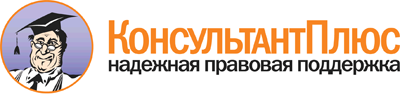  Приказ Минздрава России от 20.12.2012 N 1237н
"Об утверждении стандарта первичной медико-санитарной помощи детям при гемофилии A, гемофилии B, болезни Виллебранда, редких геморрагических коагулопатиях и тромбоцитопатиях, протромботических состояниях, плановая первичная диагностика"
(Зарегистрировано в Минюсте России 06.03.2013 N 27538) Документ предоставлен КонсультантПлюс

www.consultant.ru 

Дата сохранения: 20.07.2017 
 Прием (осмотр, консультация) врача-специалиста                           Прием (осмотр, консультация) врача-специалиста                           Прием (осмотр, консультация) врача-специалиста                           Прием (осмотр, консультация) врача-специалиста                                Код       медицинской      услуги      Наименование медицинской              услуги              Усредненный    показатель       частоты    предоставления <1>Усредненный  показатель  кратности   применения B01.001.001   Прием (осмотр, консультация) врача-акушера-гинеколога     первичный                    0,05           1           B01.005.001   Прием (осмотр, консультация) врача-гематолога первичный   1              1           B01.010.001   Прием (осмотр, консультация) врача-детского хирурга       первичный                    0,05           1           B01.023.001   Прием (осмотр, консультация) врача-невролога первичный    0,05           1           B01.024.001   Прием (осмотр, консультация) врача-нейрохирурга первичный 0,05           1           B01.025.001   Прием (осмотр, консультация) врача-нефролога первичный    0,05           1           B01.028.001   Прием (осмотр, консультация) врача-оториноларинголога     первичный                    0,2            1           B01.031.001   Прием (осмотр, консультация) врача-педиатра первичный     0,01           1           B01.031.003   Прием (осмотр, консультация) врача-педиатра участкового   первичный                    0,01           1           B01.040.001   Прием (осмотр, консультация) врача-ревматолога первичный  0,05           1           B01.043.001   Прием (осмотр, консультация) врача-сердечно-сосудистого   хирурга первичный            0,05           1           B01.050.001   Прием (осмотр, консультация) врача - травматолога-ортопедапервичный                    0,05           1           Лабораторные методы исследования                                         Лабораторные методы исследования                                         Лабораторные методы исследования                                         Лабораторные методы исследования                                              Код       медицинской      услуги      Наименование медицинской              услуги              Усредненный    показатель       частоты    предоставления Усредненный  показатель  кратности   применения A09.05.007    Исследование уровня железа   сыворотки крови              0,5            1           A09.05.009    Определение концентрации C-  реактивного белка в сывороткекрови                        1              1           A09.05.050    Исследование уровня          фибриногена в крови          1              1           A09.05.076    Исследование уровня ферритинав крови                      0,5            1           A09.05.187    Определение активности       фактора IX в сыворотке крови 0,3            1           A09.05.188    Определение активности       фактора VIII в сыворотке     крови                        0,3            1           A12.05.005    Определение основных групп   крови (A, B, 0)              1              1           A12.05.006    Определение резус-           принадлежности               1              1           A12.05.007    Определение подгруппы и      других групп крови меньшего  значения A-1, A-2, D, Cc, E, Kell, Duffy                  0,8            1           A12.05.011    Исследование                 железосвязывающей способностисыворотки                    0,5            1           A12.05.015    Исследование времени         кровотечения                 1              1           A12.05.016    Исследование свойств сгустка крови                        0,1            2           A12.05.017    Исследование агрегации       тромбоцитов                  0,5            3           A12.05.027    Определение протромбинового  (тромбопластинового) времени в крови или в плазме         1              2           A12.05.028    Определение тромбинового     времени в крови              1              1           A12.05.035    Исследование активности и    свойств фактора Виллебранда вкрови                        1              1           A12.05.039    Определение времени          свертывания плазмы крови,    активированного каолином и   (или) кефалином              1              1           A12.05.049    Определение активности       ингибиторов к фактору VIII в плазме крови                 0,01           1           A12.05.050    Определение активности       ингибиторов к фактору IX в   плазме крови                 0,01           1           A12.05.054    Исследование адгезии         тромбоцитов                  0,5            1           B03.016.003   Общий (клинический) анализ   крови развернутый            1              1           Инструментальные методы исследования                                     Инструментальные методы исследования                                     Инструментальные методы исследования                                     Инструментальные методы исследования                                          Код       медицинской      услуги      Наименование медицинской              услуги              Усредненный    показатель       частоты    предоставления Усредненный  показатель  кратности   применения A04.10.002    Эхокардиография              0,01           1           A04.12.001.002Дуплексное сканирование      артерий почек                0,02           1           A04.12.002    Ультразвуковая допплерографиясосудов (артерий и вен)      верхних конечностей          0,01           1           A04.12.002.001Ультразвуковая допплерографиясосудов (артерий и вен)      нижних конечностей           0,01           1           A04.12.003    Дуплексное сканирование аорты0,01           1           A04.12.005    Дуплексное сканирование      сосудов (артерий и вен)      верхних конечностей          0,01           1           A04.12.006    Дуплексное сканирование      сосудов (артерий и вен)      нижних конечностей           0,01           1           A04.12.009    Дуплексное сканирование      сосудов челюстно-лицевой     области                      0,01           1           A04.12.012    Дуплексное сканирование      сосудов печени               0,01           1           A04.12.013    Дуплексное сканирование      коронарных сосудов           0,01           1           A04.12.014    Дуплексное сканирование      сосудов гепатобиллиарной зоны0,01           1           A04.12.015    Триплексное сканирование вен 0,01           1           A04.12.018    Дуплексное сканирование      транскраниальное артерий и   вен                          0,01           1           A04.16.001    Ультразвуковое исследование  органов брюшной полости      (комплексное)                0,01           1           A04.20.001    Ультразвуковое исследование  матки и придатков            трансабдоминальное           0,01           1           A04.23.001    Нейросонография              0,01           1           A04.28.001    Ультразвуковое исследование  почек и надпочечников        0,01           1           A.04.28.002   Ультразвуковое исследование  мочевыводящих путей          0,01           1           Прием (осмотр, консультация) и наблюдение врача-специалиста              Прием (осмотр, консультация) и наблюдение врача-специалиста              Прием (осмотр, консультация) и наблюдение врача-специалиста              Прием (осмотр, консультация) и наблюдение врача-специалиста                   Код       медицинской      услуги      Наименование медицинской              услуги              Усредненный    показатель       частоты    предоставления Усредненный  показатель  кратности   применения B01.005.002   Прием (осмотр, консультация) врача-гематолога повторный   1              3           Наблюдение и уход за пациентом медицинскими работниками со средним       (начальным) профессиональным образованием                                Наблюдение и уход за пациентом медицинскими работниками со средним       (начальным) профессиональным образованием                                Наблюдение и уход за пациентом медицинскими работниками со средним       (начальным) профессиональным образованием                                Наблюдение и уход за пациентом медицинскими работниками со средним       (начальным) профессиональным образованием                                     Код       медицинской      услуги      Наименование медицинской              услуги              Усредненный    показатель       частоты    предоставления Усредненный  показатель  кратности   применения A11.01.002    Подкожное введение           лекарственных препаратов     0,05           14          A11.05.001    Взятие крови из пальца       1              1           A11.12.003    Внутривенное введение        лекарственных препаратов     0,05           2           A11.12.009    Взятие крови из              периферической вены          1              2           A24.01.002    Наложение компресса на кожу  1              2           Лабораторные методы исследования                                         Лабораторные методы исследования                                         Лабораторные методы исследования                                         Лабораторные методы исследования                                              Код       медицинской      услуги      Наименование медицинской              услуги              Усредненный    показатель       частоты    предоставления Усредненный  показатель  кратности   применения A08.05.007    Просмотр мазка крови для     анализа аномалий морфологии  эритроцитов, тромбоцитов и   лейкоцитов                   0,02           2           A08.30.008.007Молекулярно-генетическое     исследование мутации G1691A вгене фактора V (мутация      Лейдена в пятом факторе      свертывания)                 0,3            1           A09.05.007    Исследование уровня железа   сыворотки крови              0,1            1           A09.05.009    Определение концентрации C-  реактивного белка в сывороткекрови                        0,2            2           A09.05.047    Исследование уровня          антитромбина III в крови     0,3            2           A09.05.048    Исследование уровня          плазминогена в крови         0,3            1           A09.05.049    Исследование уровня факторов свертывания в крови          0,1            1           A09.05.052    Исследование уровня гепарина в крови                      0,05           4           A09.05.076    Исследование уровня ферритинав крови                      0,1            1           A09.05.125    Исследование уровня протеина C в крови                    0,3            2           A09.05.126    Исследование протеина S в    крови                        0,3            2           A09.05.182    Исследование уровня          прекалликреина в крови       0,001          1           A09.05.183    Исследование уровня          высокомолекулярного          кининогена в крови           0,001          1           A09.05.184    Определение активности       фактора XII в сыворотке крови0,1            1           A09.05.185    Определение активности       фактора XI в сыворотке крови 0,1            1           A09.05.186    Определение активности       фактора X в сыворотке крови  0,05           1           A09.05.187    Определение активности       фактора IX в сыворотке крови 0,05           1           A09.05.188    Определение активности       фактора VIII в сыворотке     крови                        0,3            1           A09.05.189    Определение активности       фактора VII в сыворотке крови0,05           1           A09.05.190    Определение активности       фактора V в сыворотке крови  0,05           1           A09.05.214    Исследование уровня          гомоцистеина в крови         0,3            2           A09.05.220    Исследование уровня антигена фактора Виллебранда          0,3            3           A09.20.004    Анализ крови на              тромбофилические мутации     0,1            1           A12.05.011    Исследование                 железосвязывающей способностисыворотки                    0,1            1           A12.05.015    Исследование времени         кровотечения                 0,3            1           A12.05.016    Исследование свойств сгустка крови                        0,1            1           A12.05.017    Исследование агрегации       тромбоцитов                  0,3            1           A12.05.018    Исследование                 фибринолитической активности крови                        0,1            1           A12.05.027    Определение протромбинового  (тромбопластинового) времени в крови или в плазме         0,3            1           A12.05.035    Исследование активности и    свойств фактора Виллебранда вкрови                        0,3            3           A12.05.035.001Определение фактора          Виллебранда в тромбоцитах    0,01           1           A12.05.035.002Анализ мультимеров фактора   Виллебранда в плазме крови   0,05           1           A12.05.035.003Коллагенсвязывающий тест     0,1            2           A12.05.035.004Специфический тест           способности фактора          Виллебранда связывать фактор VIII крови                   0,01           1           A12.05.039    Определение времени          свертывания плазмы крови,    активированного каолином и   (или) кефалином              0,3            1           A12.05.040    Определение резистентности к активированному протеину C   0,1            1           A12.05.041    Определение полиморфизма     G20210A протромбина          0,3            1           A12.05.042    Определение полиморфизма     C677T метилентетрагидрофолат-редуктазы                    0,3            1           A12.05.043    Тест с ядом змеи Рассела или Тайпана                      0,3            2           A12.05.044    Определение активности       фактора XIII в плазме крови  0,05           1           A12.05.045    Исследование уровня 2-       антиплазмина в крови         0,05           1           A12.05.046    Исследование уровня          ингибитора активаторов       плазминогена (ИАП) в крови   0,05           1           A12.05.049    Определение активности       ингибиторов к фактору VIII в плазме крови                 0,05           1           A12.05.050    Определение активности       ингибиторов к фактору IX в   плазме крови                 0,01           1           A12.05.051    Определение активности       антигена тканевого активатораплазминогена в крови         0,05           1           A12.05.054    Исследование адгезии         тромбоцитов                  0,3            1           A12.06.010    Исследование антител к       антигенам ядра клетки и ДНК  0,3            2           A12.06.014    Определение иммунных         ингибиторов к факторам       свертывания                  0,01           2           A12.06.029    Исследование антител к       кардиолипину в крови         0,3            2           A12.06.030    Исследование антител к       фосфолипидам в крови         0,3            2           B03.005.003   Исследование сосудисто-      тромбоцитарного первичного   гемостаза                    0,05           1           B03.005.004   Исследование коагуляционного гемостаза                    0,05           1           B03.005.005   Исследование плазминовой     (фибринолитической) системы  0,05           1           B03.005.009   Исследование крови для       диагностики врожденного      дефицита факторов свертывания0,05           1           B03.016.003   Общий (клинический) анализ   крови развернутый            0,2            2           B03.016.005   Анализ крови по оценке       нарушений липидного обмена   биохимический                0,1            1           Инструментальные методы исследования                                     Инструментальные методы исследования                                     Инструментальные методы исследования                                     Инструментальные методы исследования                                          Код       медицинской      услуги      Наименование медицинской              услуги              Усредненный    показатель       частоты    предоставления Усредненный  показатель  кратности   применения A03.16.001    Эзофагогастродуоденоскопия   0,05           1           A03.19.002    Ректороманоскопия            0,05           1           A04.12.001.002Дуплексное сканирование      артерий почек                0,05           1           A04.12.018    Дуплексное сканирование      транскраниальное артерий и   вен                          0,05           1           A04.12.019    Дуплексное сканирование      транскраниальное артерий и   вен с нагрузочными пробами   0,05           1           A04.20.001    Ультразвуковое исследование  матки и придатков            трансабдоминальное           0,05           1           A04.28.001    Ультразвуковое исследование  почек и надпочечников        0,05           1           A05.04.001    Магнитно-резонансная         томография суставов (один    сустав)                      0,01           1           A05.09.001    Магнитно-резонансная         томография легких            0,01           1           A05.10.006    Регистрация                  электрокардиограммы          0,01           1           A05.10.009    Магнитно-резонансная         томография сердца            0,01           1           A05.12.004    Магнитно-резонансная         артериография (одна область) 0,02           1           A05.12.005    Магнитно-резонансная         венография (одна область)    0,02           1           A05.14.001    Магнитно-резонансная         томография органов брюшной   полости                      0,01           1           A05.23.001    Электроэнцефалография        0,01           1           A05.23.009    Магнитно-резонансная         томография головного мозга   0,05           1           A05.28.002    Магнитно-резонансная         томография почек             0,02           1           A05.30.004    Магнитно-резонансная         томография органов малого    таза                         0,03           1           A05.30.005    Магнитно-резонансная         томография брюшной полости   0,01           1           A05.30.006    Магнитно-резонансная         томография органов грудной   клетки                       0,01           1           A05.30.007    Магнитно-резонансная         томография забрюшинного      пространства                 0,01           1           A05.30.008    Магнитно-резонансная         томография шеи               0,01           1           A05.30.010    Магнитно-резонансная         томография головы            0,01           1           A05.30.011    Магнитно-резонансная         томография верхней конечности0,01           1           A05.30.012    Магнитно-резонансная         томография нижней конечности 0,01           1           A06.03.002    Компьютерная томография      головы                       0,05           1           A06.03.012    Компьютерная томография шеи  0,01           1           A06.03.021.001Компьютерная томография      верхней конечности           0,01           1           A06.03.036.001Компьютерная томография      нижней конечности            0,01           1           A06.04.017    Компьютерная томография      сустава                      0,01           1           A06.08.009.001Спиральная компьютерная      томография шеи               0,01           1           A06.09.005.001Спиральная компьютерная      томография грудной полости   0,01           1           A06.09.007    Рентгенография легких        0,01           1           A06.20.002    Компьютерная томография      органов малого таза у женщин 0,01           1           A06.28.009.002Спиральная компьютерная      томография почек и           надпочечников                0,01           1           A06.30.005    Компьютерная томография      органов брюшной полости      0,01           1           A06.30.007.001Спиральная                   компьютерная томография      забрюшинного пространства    0,01           1            Код    Анатомо-     терапевтическо-   химическая     классификация     Наименование      лекарственного     препарата <**> Усредненный    показатель     частоты    предоставления Единицы измерения ССД <***> СКД  <****>B01AAАнтагонисты     витамина K      0,06          Аценокумарол       мг       6    84    Варфарин           мг       3,75 52,5  B01ABГруппа гепарина 0,07          Антитромбин III    ЕД       1500 9000  Гепарин натрия     МЕ       14400129600Далтепарин натрия  МЕ       5000 70000 Эноксапарин натрия мг       60   5400  B02AAАминокислоты    0,02          Аминокапроновая    кислота            мг       2000 6000  Транексамовая      кислота            мг       750  2250  B02BDФакторы         свертывания     крови           0,07          Фактор свертывания крови IX           МЕ       500  500   Фактор свертывания крови VII          МЕ       600  600   Фактор свертывания крови VIII         МЕ       500  1000  Фактор свертывания крови VIII + ФакторВиллебранда        МЕ       500  1000  Факторы свертываниякрови II, VII, IX иX в комбинации     [Протромбиновый    комплекс]          МЕ       500  1000  Эптаког альфа      [активированный]   мг       1,2  3,6   B02BXДругие системныегемостатики     0,01          Этамзилат          мг       375  5250  B05AAКровезаменители и препараты     плазмы крови    0,01          Протеин            мл       500  2500  H02ABГлюкокортикоиды 0,02          Гидрокортизон      мг       25   25    Бетаметазон        мг       5    5       Наименование компонента              крови                Усредненный    показатель частоты   предоставления     Единицы   измерения  ССД <***> СКД  <****>Свежезамороженная плазма,   полученная методом афереза, карантинизированная         0,01               мл         150  300   